Прайс–лист на огнезащитные и огнебиозащитные составы промышленного назначения, действует с 24.01.2017 г. Продукция сертифицирована.Скидки на единовременную покупку составов для древесины.(действуют в течение календарного года)Примечание: 1 – стоимость тары: канистра, ведро мет. 20л (25кг) – 190 руб.;                       2 – скидки на стоимость тары не распространяются;                            3 – расчет удельной цены ( руб/м ²) сделан с учетом средней скидки 10%.                       *   расход концентрата для реальных чердачных условий.   ФотоНаименованиепродукцииПределогнес-тойко-сти, минЦена с НДС, руб./кг(без учета тары)Цена с НДС, руб./кг(без учета тары)Цена с НДС, руб./кг(без учета тары)Расход, кг/м2Расход, кг/м2Расход, кг/м2Удель-ная цена, руб/м²Срок службы,летвнутри/ снаружиФасов-ка, кгСрокхране-ния,месНазначение,основные  достоинстваНазначение,основные  достоинстваФотоНаименованиепродукцииПределогнес-тойко-сти, миндо  1 тн  более 1 тн  более 1 тнРасход, кг/м2Расход, кг/м2Расход, кг/м2Удель-ная цена, руб/м²Срок службы,летвнутри/ снаружиФасов-ка, кгСрокхране-ния,месНазначение,основные  достоинстваНазначение,основные  достоинства123455666789101111Для металлических конструкцийДля металлических конструкцийДля металлических конструкцийДля металлических конструкцийДля металлических конструкцийДля металлических конструкцийДля металлических конструкцийДля металлических конструкцийДля металлических конструкцийДля металлических конструкцийДля металлических конструкцийДля металлических конструкцийДля металлических конструкцийДля металлических конструкцийДля металлических конструкций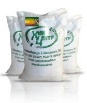 Покрытие огнезащитное «КЕДР-МЕТ-С01»(+50С, +400С)легкая сухая штукатурка от45до240105105ДоговорнаяДоговорнаяптм 2,5    мм90мин4,538125/-Меш-ок12кг1212Конструктивная огнезащита  металлоконструкций методом влажного торкретирования . Для внутренних работ.Самая низкая удельная цена (руб/м²)Покрытие огнезащитное «КЕДР-МЕТ-С01»(+50С, +400С)легкая сухая штукатурка от45до240105105ДоговорнаяДоговорнаяптм 240мин 9,076125/-Меш-ок12кг1212Конструктивная огнезащита  металлоконструкций методом влажного торкретирования . Для внутренних работ.Самая низкая удельная цена (руб/м²)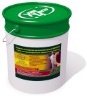 Покрытие огнезащитное «КЕДР-МЕТ-К»(+50С, +400С) цветбелый с бежевым оттенком, водорастворимое, колеруется от45до90207207ДоговорнаяДоговорнаяптм 4,1 мм90мин3,0148825/-Ведромет.20л(25кг)1212Для  внутренних работ. В зимний период краска выпускается в морозостойком варианте для транспортировки и хранения. Выдерживает до 4-х циклов заморозки -  разморозки.Покрытие огнезащитное «КЕДР-МЕТ-К»(+50С, +400С) цветбелый с бежевым оттенком, водорастворимое, колеруется от45до90207207ДоговорнаяДоговорнаяптм 60мин2,438925/-Ведромет.20л(25кг)1212Для  внутренних работ. В зимний период краска выпускается в морозостойком варианте для транспортировки и хранения. Выдерживает до 4-х циклов заморозки -  разморозки.12344556689101011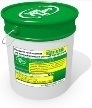 Покрытие огнезащитное для стальных конструкций«КЕДР-S ВМ»(+5ºС, +40ºС) цветбелый с бежевым оттенком, на водной основеот45до120222222ДоговорнаяДоговорнаяптм 90мин2,849120/-Ведромет.20л(25кг)1212Тонкослойное покрытие предназначено для огнезащиты стальных конструкций внутри помещений при температурах эксплуатации от  минус 600С до плюс 600С и  влажности не более 85 % отн.Покрытие огнезащитное для стальных конструкций«КЕДР-S ВМ»(+5ºС, +40ºС) цветбелый с бежевым оттенком, на водной основеот45до120222222ДоговорнаяДоговорнаяптм 60мин2,136920/-Ведромет.20л(25кг)1212Тонкослойное покрытие предназначено для огнезащиты стальных конструкций внутри помещений при температурах эксплуатации от  минус 600С до плюс 600С и  влажности не более 85 % отн.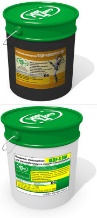 Толстослойное огнезащитное покрытие «КЕДР-Конструктив» (+50С, +400С)Цвет сверло-серый, на водной основеот 90до 120120120ДоговорнаяДоговорнаяптм 3,4 мм90 мин 4,9253120/-Ведромет.20л(23кг)1212Применяется в комбинации с покрытием КЕДР-S BM для огнезащиты стальных конструкций. Наносится безвоздушным распылением. Для внутренних работ.Толстослойное огнезащитное покрытие «КЕДР-Конструктив» (+50С, +400С)Цвет сверло-серый, на водной основеот 90до 120120120ДоговорнаяДоговорнаяптм 3,4 мм120 мин 5,6460920/-Ведромет.20л(23кг)1212Применяется в комбинации с покрытием КЕДР-S BM для огнезащиты стальных конструкций. Наносится безвоздушным распылением. Для внутренних работ.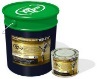 Толстослойное огнезащитное покрытие на эпоксидной основе «КЕДР-СТЭ»(-150С, +500С)от 45до 120440440ДоговорнаяДоговорнаяптм 3,4 мм90 мин 9,7384130/30Ведромет.20л(20кг) + банка (1кг)2424Двухкомпонентное эпоксидное покрытие, предназначено для защиты сооружений из стали от воздействия углеводородного пожара, открытой атмосферы и химически агрессивных сред. Условия эксплуатации: диапазон температур: от -600С до +600С, относительная влажность до 100%. Для внутренних и наружных работ. Для отрицательных температур применять аппарат с подогревом.Толстослойное огнезащитное покрытие на эпоксидной основе «КЕДР-СТЭ»(-150С, +500С)от 45до 120440440ДоговорнаяДоговорнаяптм 4,1 мм120 мин 12,2483130/30Ведромет.20л(20кг) + банка (1кг)2424Двухкомпонентное эпоксидное покрытие, предназначено для защиты сооружений из стали от воздействия углеводородного пожара, открытой атмосферы и химически агрессивных сред. Условия эксплуатации: диапазон температур: от -600С до +600С, относительная влажность до 100%. Для внутренних и наружных работ. Для отрицательных температур применять аппарат с подогревом.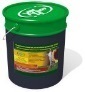 Краска огнезащитная для металлоконструкций«КЕДР-МЕТ-КО»(-150С, +400С) цветбелый с бежевым оттенком, органоразбавляемаяот45до120310310ДоговорнаяДоговорнаяптм 4,1    мм90мин3,076225/12Ведромет.20л(23кг)2424Применима для условий крайнего севера и сейсмически активных районов. Предназначена для сырых, не отапливаемых помещений с относительной влажностью до 85 %  и ограниченных атмосферных условий (под навесом) в диапазоне температур от минус 600С до плюс 600С.Краска огнезащитная для металлоконструкций«КЕДР-МЕТ-КО»(-150С, +400С) цветбелый с бежевым оттенком, органоразбавляемаяот45до120310310ДоговорнаяДоговорнаяптм 3,4 мм60мин 1,9048225/12Ведромет.20л(23кг)2424Применима для условий крайнего севера и сейсмически активных районов. Предназначена для сырых, не отапливаемых помещений с относительной влажностью до 85 %  и ограниченных атмосферных условий (под навесом) в диапазоне температур от минус 600С до плюс 600С.1234455678910111112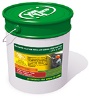 Фасадная защитная эмальдля краски«КЕДР-МЕТ-КО»(-150С, +400С) цветбелый с бежевым оттенком, органо-разбавляемая-214214ДоговорнаяДоговорная0,170,173025/12Ведромет.20л(25кг)2424Для применения огнезащитной краски «КЕДР-МЕТ-КО» в атмосферных условиях (под навесом) или в помещениях с влажностью более 85% необходимо нанести фасадную защитную эмаль.Для железобетонаДля железобетонаДля железобетонаДля железобетонаДля железобетонаДля железобетонаДля железобетонаДля железобетонаДля железобетонаДля железобетонаДля железобетонаДля железобетонаДля железобетонаДля железобетонаДля железобетона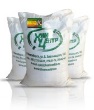 Покрытие огнезащитное «КЕДР-МЕТ-С01»(+50С, +400С)легкая сухая штукатурка180105Договор-наяДоговор-ная180мин9,0180мин9,0180мин9,076125/-Меш-ок12кг1212Конструктивная огнезащита  железобетона методом влажного торкретирования. Для внутренних работ.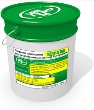 Покрытие огнезащитное для железобетонных конструкций«КЕДР-S BM»(+50С, +400С) цветбелый с бежевым150222Договор-            наяДоговор-            ная150мин.1,8150мин.1,8150мин.1,831620/-Ведромет.20л(25кг)1212Для  внутренних работ  по огнезащите монолитных плит с несъемной опалубкой с грунтом по оцинковке, и пустотных плит с грунтом по бетону.Колеруется.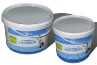 Грунтовка фасадная «ВД-АК-01»(+50С, +400С)цвет белый, воднодисперсионная-60Договор-наяДоговор-ная0,180,180,189,720Ведро п/э 10л (12кг)2424Перед применением покрытия огнезащитного «КЕДР-S BM» по бетону необходимо поверхность бетона пропитать грунтовкой ВД-АК-01.Грунтовка фасадная «ВД-АК-01»(+50С, +400С)цвет белый, воднодисперсионная-60Договор-наяДоговор-ная0,180,180,189,720Ведро п/э 5л (6кг)2424Перед применением покрытия огнезащитного «КЕДР-S BM» по бетону необходимо поверхность бетона пропитать грунтовкой ВД-АК-01.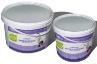 Краска интерьерная, концентрированная «ВД-АК-07» (+50С, +400С) цвет белый, воднодисперсионная.Разбавляется водой 1 весовая часть концентрата + 0,25 части водыКласс пожар.опасности КМ1110Договор-наяДоговор-ная0,22 концентрата0,22 концентрата0,22 концентрата21,815Ведро п/э 10л (16кг)2424Краска ВД-АК-07 применяется для внутренней окраски стен и потолков, путей эвакуации по кирпичным, бетонным, отштукатуренным, зашпатлёванным поверхностям. Класс пожарной опасности КМ1(Г1, В1, Д1, Т1 )Краска интерьерная, концентрированная «ВД-АК-07» (+50С, +400С) цвет белый, воднодисперсионная.Разбавляется водой 1 весовая часть концентрата + 0,25 части водыКласс пожар.опасности КМ1110Договор-наяДоговор-ная0,22 концентрата0,22 концентрата0,22 концентрата21,815Ведро п/э 5л (7,5кг)2424Краска ВД-АК-07 применяется для внутренней окраски стен и потолков, путей эвакуации по кирпичным, бетонным, отштукатуренным, зашпатлёванным поверхностям. Класс пожарной опасности КМ1(Г1, В1, Д1, Т1 )Для электрических кабелейДля электрических кабелейДля электрических кабелейДля электрических кабелейДля электрических кабелейДля электрических кабелейДля электрических кабелейДля электрических кабелейДля электрических кабелейДля электрических кабелейДля электрических кабелейДля электрических кабелейДля электрических кабелейДля электрических кабелейДля электрических кабелей123455666789101011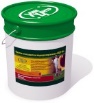 Огнезащитная краска«КЕДР-КБ»(+50С, +400С) цветбелый с бежевым оттенком, водорастворимая, колеруетсяПРГП≤ приd=0,7 мм216Договор-   наяДоговор-   ная1,21,21,220520/-Ведромет.20л(25кг)1212Огнезащитная краска «КЕДР-КБ» предназначена для огнезащиты кабельных линий, выполненных из кабелей с поливинилхлоридной, полиэтиленовой и резиновой оболочками.Для воздуховодовДля воздуховодовДля воздуховодовДля воздуховодовДля воздуховодовДля воздуховодовДля воздуховодовДля воздуховодовДля воздуховодовДля воздуховодовДля воздуховодовДля воздуховодовДля воздуховодовДля воздуховодовДля воздуховодов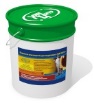 Покрытие огнезащитное«КЕДР-МЕТ-В»(+50С, + 400С) цветбелый с бежевым оттенкомEI30мин216Договор-наяДоговор-ная30мин1,5430мин1,5430мин1,5439315/-Ведромет.20л(25кг)1212Огнезащитное покрытие для воздуховодов приточно-вытяжных систем общеобменной, аварийной, противодымной вентиляции.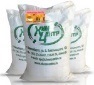 Антипирен-антисептик«Защита-ППП»(-70С, +400С)Сухой  концентрат, колеруется, растворять в воде 1:2,5II60Договор-наяДоговор-ная0,10сухой0,10сухой0,10сухой- /4,76/-Ме-шок30кг3636Классическая солевая пропитка с нейтральной реакцией. Огнезащита  и антисептирование деревянных конструкций. Для внутренних работ.  Аналог состава МС.Антипирен-антисептик«Защита-ППП-2»(СК  усиленный)(-70С, +400С)Сухой  концентрат, колеруется, растворять в воде 1:2,5I, II109Договор-наяДоговор-ная0,11/0,05*сухой0,11/0,05*сухой0,05сухой9,4/4,312/-Ме-шок3636Реагентная пропитка со щелочной реакцией. Огнезащита  и антисептирование деревянных конструкций чердаков.Для внутренних работ.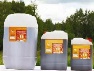 Состав огнезащитный«КЕДР-АН6 (Щ)»(-350С, +400С)Концентрат всесезонный,разбавлять водой1:1 (-350С),1:2 (-150С),1:3 (-100С)I , II167Договор-наяДоговор-ная0,06/0,04концен-трат0,06/0,04концен-трат0,06/0,04концентрат7,8/5,212/5Канис-тра20л(28кг)3636Зимняя пропитка с щелочной реакцией. Огнезащита  и антисептирование деревянных конструкций. Для внутренних и наружных работ. Надежно пропитывает мороженную и обледеневшую древесину.123455666789101011Состав огнезащитный«КЕДР-АН6 (Щ)»  (ГР)(-100С, +400С)готовый раствор  I , II46Договор-наяДоговор-ная0,24/0,150,24/0,150,248,6/5,412/5Канис-тра20л(20кг)3636Зимняя пропитка с щелочной реакцией. Огнезащита  и антисептирование деревянных конструкций. Для внутренних и наружных работ. Надежно пропитывает мороженную и обледеневшую древесину.Краски, биоантипирены для древесиныКраски, биоантипирены для древесиныКраски, биоантипирены для древесиныКраски, биоантипирены для древесиныКраски, биоантипирены для древесиныКраски, биоантипирены для древесиныКраски, биоантипирены для древесиныКраски, биоантипирены для древесиныКраски, биоантипирены для древесиныКраски, биоантипирены для древесиныКраски, биоантипирены для древесиныКраски, биоантипирены для древесиныКраски, биоантипирены для древесиныКраски, биоантипирены для древесиныКраски, биоантипирены для древесиныСостав огнезащитный«КЕДР-АН6»(-100С, +400С)     I,КМ184Договор-наяДоговор-ная0,22/0,320,22/0,32-14,5/-10/-Канис-тра20л(25кг)1212Огнезащита и антисептирование деревянных конструкций. Для внутренних работ. Не взаимодействует с оцинкованными и алюминиевыми поверхностями.I группа огнезащитной эффективности за 1 проход! Класс пожарной опасности КМ1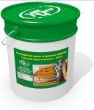 Краска огнезащитная для древесины«КЕДР-КД»цвет белый с бежевым оттенком, водорастворимая, колеруется     I207Договор-наяДоговор-ная0,230,23-37,3/ -15/-Ведромет.20л(25кг)1212Воднодисперсионная  термо-вспучивающаяся краска для огнезащиты конструкций из древесины и древесных материалов (ДСП, ДВП, фанеры и др.) внутри зданий. Возможно нанесение на ранее окрашенные поверхности.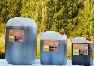 Биоантипирен«КЕДР-МА»(Летний)УСИЛЕННЫЙ,атмосферостойкий,(-30С, +400С)  I , II125Договор-наяДоговор-ная0,24/0,150,24/0,150,0623/14,416/9Канис-тра20л(25кг)3636Пропитка с кислотной реакцией.Огнезащита деревянных конструкций для наружных работ и помещений повышенной влажности (многократно усилены  биоцидные свойства и срок службы.) Особо популярен у владельцев загородных домов. Выдерживает прямой поджог!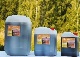       Биоантипирен«КЕДР-МА» (Зимний)УСИЛЕННЫЙ,атмосферостойкий,(-200С, +400С)I , II150  Договор-ная  Договор-ная0,24/0,150,24/0,150,0628,1/17,616/9Канис-тра20л(25кг)3636Пропитка с кислотной реакцией.Огнезащита деревянных конструкций для наружных работ и помещений повышенной влажности (многократно усилены  биоцидные свойства и срок службы.) Особо популярен у владельцев загородных домов. Выдерживает прямой поджог!123455666789101011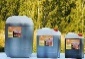 Биоантипирен«КЕДР» (Летний)(-30С, +400С)атмосферостойкий,готовый к применению  I , II99Договор-наяДоговор-ная0,27/0,180,27/0,180,0820,9/  13,915/6Канис-тра20л(25кг)3636Классическая пропитка реагентного типа с кислотной реакцией. Огнезащита и антисептирование деревянных конструкций.Для внутренних и наружных работ.Надолго обеспечивает комплексную защиту древесины.Биоантипирен«КЕДР» (Зимний)(-200С,+400С)атмосферостойкий,  готовый к применению   I , II122Договор-наяДоговор-ная0,27/0,180,27/0,180,0825,8/    17,215/6Канис-тра20л(25кг)3636Классическая пропитка реагентного типа с кислотной реакцией. Огнезащита и антисептирование деревянных конструкций.Для внутренних и наружных работ.Надолго обеспечивает комплексную защиту древесины.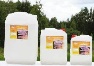 Антисептик-концентрат«КЕДР»(Доктор - Летний)(-30С,+400С)разбавлять водой 1:3     -67Договор-наяДоговор-ная--0,08-15/6Канис-тра20л(25кг)3636Составы для летнего и зимнего антисептирования по дереву, камню, бетону, кирпичу с защитой от гниения, древесных грибов, насекомых. Для внутренних и наружных работ.Высокоэффективный фунгицид.Антисептик«КЕДР»(Доктор - Зимний)(-200С,+400С)готовый к применению     -80Договор-наяДоговор-ная--0,2-15/6Канис-тра20л(25кг)3636Составы для летнего и зимнего антисептирования по дереву, камню, бетону, кирпичу с защитой от гниения, древесных грибов, насекомых. Для внутренних и наружных работ.Высокоэффективный фунгицид.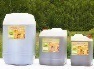 Антисептик«КЕДР-МВ»атмосфероводостойкийдля наружных работ(-100С, +400С)     -132Договор-наяДоговор-ная--0,15--/10*-/35*Канис-тра20л(16кг)1212Защита деревянных конструкций, «работающих» в жестких атмосферных условиях, при контакте с грунтом и водой *10 лет при поверхностной пропитке,35 лет при объемной пропитке.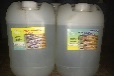 «КЕДР»(Отбеливатель)двухкомпонентный(А+В)     -65Договор-наяДоговор-ная--0,15А/0,15В--Канис-тра2х20кг66Предназначен для осветления потемневшей древесины, восстановления ее естественного цвета. Повышает сортность древ. Многократно эффективнее однокомпонентных  составов !!!Общая сумма (тыс.руб.)от 50 до 100 тыс. рубсвыше 100 тыс. руб.свыше 300 тыс. руб.свыше 500 тыс. руб.свыше  700 тыс. руб.свыше  1 млн. руб.Скидка3%5%7%10%15%Договорная